Vaseem 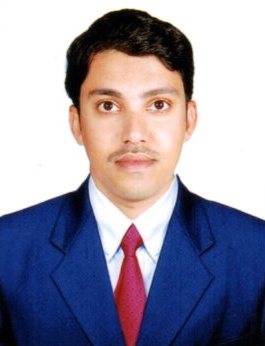 Email: vaseem.374286@2freemail.com                        Electrical Engineer/Site EngineerSeeking a challenging opportunity in construction industry and Maintenance for personal and professional growth.PROFILEA result oriented professional with over 4years of experience in construction industry across Electrical engineering, project engineering, relationship management and deploying technology to build successful solutions.Comprehensive in doing the job in the good result in the given time, ability to deal with people.Reading Electrical design specifications and Technical drawings. Expertise in executing construction activities and ensuring compliance to quality standards with complete documentation.Preparation of progress claims, liaison with clients, consultant, subcontractor and other agencies.Ensuring site safety and maintaining the plant in a proper way.Capabilities in managing materials & manpower resources to register maximum productive output and establish and set up technical assistance on functional sites.Strong collaboration and team building skills with proficiency at grasping new technical concepts quickly and utilizing the same in a productive manner.CORE COMPETENCIESProject Management ~ Project Engineering ~ Site Management ~ Erection/ Commissioning~ Scheduling/ Monitoring ~ Quality Management ~ Health/ Safety Compliance~Supervisory Skills~Liaison & Coordination~Relationship Management ~ Training & Development PERFORMANCE MILESTONESSuccefully managed to complete the project of Bulk water supply scheme to Davanagere city (40 MLD).Construction of Shell Retail outlet (petrol filling station) Bangalore (India).PROFESSIONAL EXPERIENCEVISAKHA PROJECTS PRIVATE LIMITED			                                                   JAN 2017 – JUNE 2017 Site Engineer(Reporting to Project Manager)Project: Construction of Shell Retail outlet (petrol filling station), Bangalore (India).SALCON ENGINEERING BERHAD (Malaysia)                                                                          OCT 2012 – JUNE 2016 Site Engineer	(Reporting to Project Manager) Project: Bulk water supply scheme to Davanagere city (40 MLD).Responsible for completing projects in stipulated time, monitored the site for safety & quality, co-ordinated with clients, consultants.Maintained a filing system for all site memos & instructions, measured quantities of work and materials on site, reports & other documents and correspondence pertaining to the construction activities.Responsible for planning, scheduling, monitoring controlling and supervised assigned projects, assisted in planning of equipment, labour, material, deployment and optimum utilization.Managed erection &commissioning of heavy equipment like Transformers, 11 KV Kiosk, E.O.T, panel boards,      D.G set.Responsible for managing all type of civil and mechanical works (related to the project and electrical section).Effectively maintained and liaised with clients, consultants, contractors & external agencies for determining technical specifications, approved and obtained statutory clearances.Reviewed the operational practices, identified the areas of obstruction / quality failures &advise on system and processed changes for qualitative improvement in productivity.Preparation of rate analysis for various items of works, liaised with clients, consultant, subcontractor and other agencies, ensured all records are made according to the ISO standards.Maintaining the water treatment plant in a proper way.Ensuring Site safety.PROMINENT PROJECTSVISAKHA PROJECTS PRIVATED LIMITED                                                                          JAN 2017 - JUNE 2017Site Engineer(Reporting to Project manager)Project:   Construction of Shell retail outlet Bommasandra Industrial area, Bangalore. Role: Electrical Site InchargeDescription:  Wiring of G+1 Building, Canopy and Installation of distribution board, Electrical equipments, panel boards, D.G Set.Fixing of Air gauge unit, two wheeler & four wheeler lube bay.Fixing of street pole lights, Canopy lights, Focus lights for Holdings. Fabrication of two wheeler & four wheeler lube bay, Panel boards’ canopy.Fixing of temporary power supply and lightings.SALCON ENGINEERING BERHAD (MALASIYA)				              OCT 2012 - JUNE 2016Site Engineer(Reporting to Project Manager)Project:   Bulk water supply scheme to Davanagere city (40 MLD Plant)Role: Electrical Site Incharge Description:Installation of three 1250 KVA Transformers, 11 KV Kiosk, 3.3 KV vacuum circuit breaker, FCMA soft neutral starter, Capacitor bank and D.C panel.Installation of E.O.T crane (Electric overhead travelling crane).Installation of 500 Hp and 1000 Hp motors with horizontal and vertical pumps.Installation of flow meters (05 No’s).Extending 11 KV yard with 4 poles.Replace the existing 630 KVA transformers and 11 KV kiosks.Wiring of G+1 building and installation of lighting fixtures.EDUCATION CREDENTIALSB.Tech, (Electrical Engineering), K.S.O.University (Pursuing).Diploma Engineering, (Electrical Engineering), Technical Board, 2012.P.U.C, (P.C.M.B), Department of pre- University Education, 2010.Technical Skills: MS Office Suite (Word, Excel, PowerPoint), Auto cad and Internet Applications.Date of Birth: 12th April, 1990.Nationality: Indian; Passport No.: L8712192; Place of Issue: Bangalore;                                                                                         Date of Expiry: 10th April, 2024.Visa Type: Visiting Visa.UAE Driving License no:  No.Indian Driving License no: YesLanguages known: English, Hindi, Kannada, and Urdu; References: Available on Request.